ALANYA COĞRAFİ İŞARETLERİN NERESİNDE? 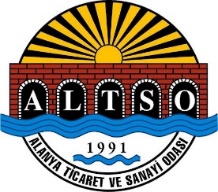 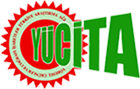 19 Aralık 2019Alanya Ticaret ve Sanayi Odası Konferans Salonu09.00  Kayıt09.30 -10.15 Açılış Konuşmaları10.15-10.45 Coğrafi İşaretler ve Türkiye uygulamaları	 Prof. Dr. Yavuz TEKELİOĞLU, YÜciTA Başkanı10.45-11.00 Kahve arası11.00-12.30   1.Oturum        Moderatör: Ayşe Ayşin IŞIKGECECOĞRAFİ İŞARETLER;AB’de Coğrafi İşaretler, 			Dr. Pınar NACAK, İzmir Ticaret Borsası Başkan DanışmanCoğrafi İşaretler ve Kırsal Kalkınma,        Prof. Dr. Selim ÇAĞATAY, Akdeniz Üniversitesi, İ.İ.B.F.Coğrafi İşaretlerde Yönetişim,                  Dr Mehmet ZANBAK, Akdeniz Üniversitesi, İ.İ.B.F.Coğrafi İşaretlerde Denetim,                    Prof. Dr. Beraat ÖZÇELİK, İTÜ Kimya Metalurji Fakültesi 12.30- 13.30 Yemek arası13.30-15.00   II. Oturum              Moderatör: Prof Dr Selim ÇAĞATAYCOĞRAFİ İŞARETLERDE ÖRNEK UYGULAMALAR;Kapıdağı Mor Soğanı ve Bereketli Eller Kadın Kooperatifi        Özlem SARI, Erdek Ticaret Odası Başkanı Peynir Hazinesi Anadolu: Türkiye’nin Tescilli Peynirleri 	                                                 Neşe BİBER - Berrin BALONUR                    AntregourmetMetro Toptancı Market ve Coğrafi İşaretli Ürünler	         Birol ULUŞAN, Metro Gıda Kategori MüdürüBir köy, bir peynir Fransa Roquefort Peyniri: Bir Başarı Hikayesi                                                                               Prof.Dr Yavuz TEKELİOĞLU ,YUciTA                                                                     15.00-15.15 Kahve arası15.15- 16.30 III. Oturum ALANYA’NIN COĞRAFİ İŞARETLİ ÜRÜNLERİ Dünyada Avokado  - Prof. Dr. Hamide GÜBBÜK Türkiye’de Avokado - Dr Aliye DEMİRKOL Alanya Avokadosu ve Alanya Yenidünyası- Mehmet RÜZGAR Alanya İlçe Tarım Müdürü Alanya Gülüklü/Hülüklü Çorbası – Alanya Belediyesi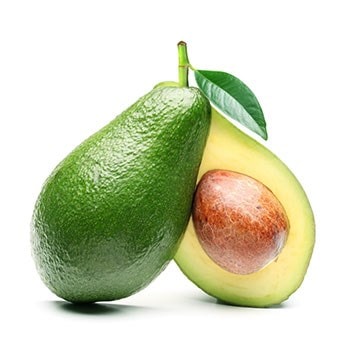 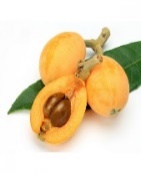 